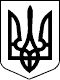 н\п 2/490/3318/2017                                                                         Справа № 490/12501/16-цЦентральний районний суд м. Миколаєва__________________________________________________________Р І Ш Е Н Н ЯІменем   України04 квітня 2017 року Центральний районний суд м. Миколаєва у складі:головуючого -         судді Гуденко О.А.,при секретарі -                  Кваші С.О.,розглянувши у відкритому судовому засіданні в м. Миколаєві цивільну справу за позовом ОСОБА_1 до Миколаївської міської ради про надання додаткового строку на прийняття спадщини,-В С Т А Н О В И В:28 грудня 2016 року позивач звернувся до суду з позовною заявою про надання додаткового строку на прийняття спадщини.Свої вимоги позивач мотивує тим, що 20.09.2016 року помер його брат ОСОБА_1 Після смерті брата відкрилася спадщина. При зверненні до нотаріальної контори з заявою про прийняття спадщини, позивачу було відмовлено у видачі свідоцтва, оскільки померлий ОСОБА_1 не оформив спадщину після смерті матері ОСОБА_2, яка померла 31.10.2015 року. Після смерті матері позивачка не звернулась до нотаріальної контори з заявою про прийняття спадщини, оскільки відносини з нею були напружені та складні.Посилаючись на вищевикладене, позивач просить суд задовольнити позов.Представник позивач надав суду заяву про розгляд справи у його відсутність, позовні вимоги підтримує в повному обсязі.Відповідач надав суду заяву про розгляд справи у його відсутність.Ухвалою суду справу розглянуто у відсутність сторін, оскільки у справі достатньо даних про права та взаємини сторін.Вивчивши і оцінивши в сукупності матеріали цивільної справи, суд приходить до висновку, що позов підлягає задоволенню із наступних підстав.31 жовтня 2015 року померла мати позивача ОСОБА_2Після її смерті відкрилася спадщина у вигляді житлового будинку з усіма господарськими будівлями та побутовими спорудами, що знаходиться в м.Миколаєві по вул. Жовтневій,22-А, яку фактично прийняв брат позивача ОСОБА_120 вересня 2016 року помер брат позивача ОСОБА_1Після його смерті відкрилася спадщина.Позивачка звернулася до нотаріальної контори з заявою про видачу свідоцтва про право на спадщину, але позивачу 05.10.2016 року було відмовлено у видачі свідоцтва про право на спадщину, оскільки спадкове майно після його смерті відсутнє, так як спадщину після смерті ОСОБА_2, померлої 31 жовтня 2015 року він не оформив.Спадкові справи після смерті матері та брата не заводились, що підтверджується повідомленнями нотаріальної контори.Відповідно до ст. 1261, 1262 ЦК України, у першу чергу право на спадкування за законом мають діти спадкодавця, у тому числі зачаті за життя спадкодавця та народжені після його смерті, той з подружжя, який його пережив, та батьки. У другу чергу право на спадкування за законом мають рідні брати та сестри спадкодавця, його баба та дід як з боку батька, так і з боку матері.Відповідно до ч. 3 ст. 1272 ЦК України, за позовом спадкоємця, який пропустив строк для прийняття спадщини з поважної причини, суд може визначити йому додатковий строк, достатній для подання ним заяви про прийняття спадщини.Враховуючи вищевикладене, суд вважає, що позивач пропустив строк на прийняття спадщини з поважних причин.За такого, позов ОСОБА_1 підлягає задоволенню на підставі ст.1261, 1272, 1268-1270 ЦК України.    На підставі викладеного, керуючись ст.ст.14,209, 212-215 ЦПК України, суд,-В И Р І Ш И В:Позов ОСОБА_1 до Миколаївської міської ради про надання додаткового строку на прийняття спадщини - задовольнити.Визначити додатковий строк в два місяця з моменту набрання рішенням законної сили, протягом якого ОСОБА_1 може подати заяву про прийняття спадщини після смерті ОСОБА_2, яка померла 31 жовтня 2015 року.Рішення може бути оскаржене в апеляційному порядку до апеляційного суду Миколаївської області через Центральний районний суд м. Миколаєва протягом 10 днів після проголошення рішення.     СУДДЯ                                   ГУДЕНКО О.А.